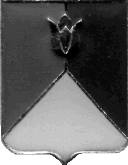 РОССИЙСКАЯ ФЕДЕРАЦИЯАДМИНИСТРАЦИЯ КУНАШАКСКОГО МУНИЦИПАЛЬНОГО РАЙОНАЧЕЛЯБИНСКОЙ ОБЛАСТИРАСПОРЯЖЕНИЕ«26»  08. 2020 г.   № 542-рО проведении   профилактическойакции «Образование - всем детям»  Во исполнение Федерального закона от 24.06.1999 № 120-ФЗ «Об основах системы профилактики безнадзорности и правонарушений несовершеннолетних», в целях предотвращения роста численности несовершеннолетних, не приступивших к занятиям в образовательных организациях:1.   Провести  с  01 сентября  по  01 октября  2020 года профилактическую акцию «Образование - всем детям» (далее – акция).2.   Утвердить план проведения акции  (приложение 1).3. Руководителям органов и учреждений, входящих в систему профилактики безнадзорности и правонарушений несовершеннолетних (Абдуллина Л.Ф., Аюпова Ф.Г.,  Батырханов Р.Р., Кадырова А.З.,  Рахматуллин Р.А.):-обеспечить выполнение мероприятий по утвержденному плану, проводимых в рамках акции, в пределах ведомственных полномочий;-предоставить в срок до 10.10.2020 года информацию об итогах акции согласно прилагаемой форме в комиссию по делам несовершеннолетних и защите их прав  (приложение 2).4. Рекомендовать Отделу МВД России по Кунашакскому району (Саматов Р.Р.):- обеспечить выполнение мероприятий по утвержденному плану, проводимых в рамках акции, в пределах ведомственных полномочий;- предоставить в срок до 10.10.2020 года информацию об итогах акции согласно прилагаемой форме в комиссию по делам несовершеннолетних и защите их прав  (приложение 2).25. Организацию исполнения настоящего распоряжения возложить на заместителя Главы района  по социальным вопросам, председателя комиссии по делам несовершеннолетних и защите их прав Нажметдинову А.Т.Глава района                                                                                            С.Н.Аминов                                                                                                                                                                                           План проведенияпрофилактической акции  «Образование - всем детям»Заместитель Главы  районапо социальным вопросам,председатель  комиссии по делам несовершеннолетнихи защите их прав                                                                      А.Т.Нажметдинова                                                                       Статистическая информация       о результатах проведения межведомственной акции    «Образование - всем детям»    в Кунашакском муниципальном районеВ ходе проведения акции выявлено _____ несовершеннолетних, не приступивших к занятиям (на 05.09.2020 г.)Заместитель Главы  районапо социальным вопросам,председатель  комиссии по делам несовершеннолетнихи защите их прав                                                                       А.Т.Нажметдинова                                                     Приложение 1                                 к распоряжению                                                       администрации Кунашакского                                                      муниципального района                                                            « 26 » 08. 2020  г.   № 542-р№ мероприятиясрокисрокиисполнителиI.Организационные мероприятияI.Организационные мероприятияI.Организационные мероприятияI.Организационные мероприятияI.Организационные мероприятия1Совещание рабочей группы28.08.2020г.28.08.2020г.Нажметдинова А.Т.2.Подведение итогов акции «Образование - всем детям» на расширенном заседании КДН и ЗП.октябрь2020 годаоктябрь2020 годаНажметдинова А.Т.Члены комиссииII. Выявление детей и подростков, не обучающихся в образовательных учреждениях, несовершеннолетних, находящихся в социально опасном положении, оказание им помощи.II. Выявление детей и подростков, не обучающихся в образовательных учреждениях, несовершеннолетних, находящихся в социально опасном положении, оказание им помощи.II. Выявление детей и подростков, не обучающихся в образовательных учреждениях, несовершеннолетних, находящихся в социально опасном положении, оказание им помощи.II. Выявление детей и подростков, не обучающихся в образовательных учреждениях, несовершеннолетних, находящихся в социально опасном положении, оказание им помощи.II. Выявление детей и подростков, не обучающихся в образовательных учреждениях, несовершеннолетних, находящихся в социально опасном положении, оказание им помощи.1.Выявление детей, не посещающих или систематически пропускающих по неуважительным  причинам занятия в образовательных учреждениях;Направление данной информации в комиссию по делам несовершеннолетних и защите их прав.в течение акцииРуководители образовательных организаций, Управление Образования,УСЗН, КЦСОН, ПДН ОМВД России по Кунашакскому районуРуководители образовательных организаций, Управление Образования,УСЗН, КЦСОН, ПДН ОМВД России по Кунашакскому району2.Организация рейдов по семьям и школам  района для выявления и учета несовершеннолетних, не посещающих или систематически пропускающих по неуважительным причинам занятия в образовательных учреждениях, в целях обеспечения получения ими образования и оказания соответствующей помощи.в течение акцииКЦСОН, Управление Образования,ПДН ОМВД России  по Кунашакскому району КЦСОН, Управление Образования,ПДН ОМВД России  по Кунашакскому району  3.Уделить особое внимание детям, не имеющим документов, удостоверяющих личность и регистрацию по месту жительства.постоянноПДН ОМВД   России по Кунашакскому району, Управление Образования, КЦСОНПДН ОМВД   России по Кунашакскому району, Управление Образования, КЦСОН4.Оказание педагогической и социально-психологической помощи детям, выявленным не обучающимися, с целью их адаптации в образовательном процессе.сентябрь-октябрьУправление Образования,  КЦСОНУправление Образования,  КЦСОН5.Проведение  мероприятий  по розыску детей и подростков, ушедших из семьи, госучреждений.сентябрьОМВД России по Кунашакскому районуОМВД России по Кунашакскому району6.Обеспечение патрулирования мест наибольшей концентрации несовершеннолетних.сентябрь-октябрьОМВД России по Кунашакскому районуОМВД России по Кунашакскому району7.Привлечение к ответственности лиц, вовлекающих детей и подростков в бродяжничество, распитие спиртных напитков, совершение антиобщественных действий.сентябрь-октябрьОМВД России по Кунашакскому районуОМВД России по Кунашакскому району8.Пополнение банка данных «Семьи, дети группы риска» в соответствии с Порядком межведомственного взаимодействия органов и учреждений системы профилактики безнадзорности и правонарушений, по выявлению семей и детей группы риска.сентябрь-октябрьОМВД России по Кунашакскому району, КДН и ЗП, УСЗН, Управление Образования, ГБУЗ «Районная  больница с.Кунашак»ОМВД России по Кунашакскому району, КДН и ЗП, УСЗН, Управление Образования, ГБУЗ «Районная  больница с.Кунашак»9.Оказание адресной социальной помощи семьям с детьми, нуждающимся в социальной поддержке при наличии оснований.сентябрь-октябрьУСЗН, КЦСОНУСЗН, КЦСОН10.Организация мероприятий по привлечению несовершеннолетних в  библиотеки, кружки, секции, спортивные состязания, физкультурные минутки.сентябрь-октябрьУправление культуры,Управление Образования,  Управление спортаУправление культуры,Управление Образования,  Управление спорта12.Направление статистической информации о количестве обучающихся общеобразовательных организаций, не приступивших к занятиям по состоянию на 5.09.2020 г., 03.10.2020г. в КДН и ЗП.В ходе акцииУправление ОбразованияУправление Образования13.Проведение проверок образовательных организаций по исполнению Федерального закона «Об образовании в Российской Федерации» при приеме, переводе и отчислении обучающихся.сентябрьКДН и ЗП,Управление Образования,ПДН ОМВД России по Кунашакскому районуКДН и ЗП,Управление Образования,ПДН ОМВД России по Кунашакскому району14.Мероприятия, посвященные Дню знаний.01.09.2020г.Управление Культуры, Управление ОбразованияУправление Культуры, Управление Образования15.Освещение в СМИ,  мероприятий, проводимых в рамках акции «Образование всем детям».в течение акцииДевальд Л.К.(по согласованию)Члены комиссииДевальд Л.К.(по согласованию)Члены комиссии16.Предоставление информации и статистического отчета по утвержденной форме в КДН и ЗП администрации района.до 10 октября       2020 г.Члены комиссииЧлены комиссии17.Предоставление отчета о проведении акции в МКДН и ЗП Правительства Челябинской областидо 15 октября 2020 г.КДН и ЗПКДН и ЗП                                                                              Приложение 2                                                                              к распоряжению                                                                              администрации Кунашакского                                                                                      муниципального района                                                                              «26» 08. 2020 г. №542-рПоказатели, наименование мероприятийКоличествоНаименование причин отсутствия на занятиях:- отсутствие необходимых документов у ребенка- из-за позиции родителей- по болезни- арест в связи с совершением уголовного преступления - бродяжничество (нахождение вне семьи, учреждения)- трудного материального положения семьи- конфликтная ситуация в школе- нежелание ребенка учиться в школе- сменили место жительства, не уведомив школу, либо не проживают по указанному адресу-отсутствие родительского контроля- другие причины (указать какие)Количество необучающихся детей по состоянию на 01.10.2020 г. (включая необучающихся из банка данных прошлого года, не приступивших к обучению в этом году).Оказана помощь несовершеннолетним, не приступившим к обучению, их семьям:- медицинская - психолого-педагогическая  -правовая-консультативная-социальная- материальная/натуральная- трудоустройство (в том числе временное трудоустройство)- перевод на иную форму обучения- отчисление из образовательной организации с последующим устройством в другую  образовательную организацию -возвращены в общеобразовательную организацию-приняты в общеобразовательную организацию-приняты в организацию среднего профессионального образования-помещены в социально-реабилитационный центр- помещены в ЦВСНП ГУВД России по Челябинской области-другие меры (указать какие)Проведено организационно - методических, профилактических мероприятий, всего, в том числе:-координационных, методических совещаний, семинаров-собраний родителей, общественности-выступлений в средствах массовой информации Обследовано семей, в которых дети уклоняются от обучения, всегоВыявлено и поставлено на учет семей, не обеспечивающих надлежащих условий для воспитания детей, всегоКоличество участников акции «Образование - всем детям», всего (охваченных мероприятиями)Количество организаторов акции «Образование всем детям»